Zajęcia korekcyjno- kompensacyjne- 26.06.2020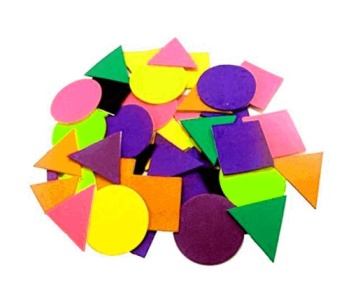 3-latkiTemat: Zabawy z figuramiZachęcam do wysłuchania piosenki o figurach:odsyłam do linku:https://www.youtube.com/watch?v=Lv-1s65cgJMRozmawiamy na temat piosenki: jakie figury występowały w piosence?Pokazujemy dziecku jak wyglądają:                    Koło                         trójkąt                    kwadratZachęcam do przyklejenia dziecku taśmą na dywanie wzorów: koła, trójkąt i kwadrat- po czym zachęcamy dziecko, żeby po nich chodziło.Proponuję kartę pracy (załącznik 1):Załącznik nr 1Spróbuj wyciąć figury